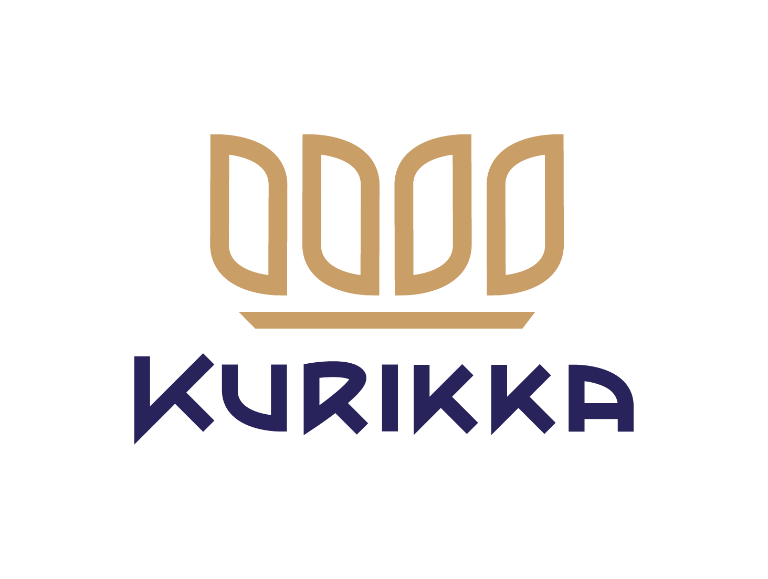 ERITYISTÄ HYGIENIAA VAATIVAN HUONEISTONOMAVALVONTASUUNNITELMAKurikan ympäristöterveyspalvelut 28.3.2024Terveydensuojelulaki (763/1994) velvoittaa toiminnanharjoittajaa tunnistamaan toimintansa terveysriskit, toimimaan niiden hallitsemiseksi ja seuraamaan niiden vaikuttavia tekijöitä sekä estämään terveyshaittojen syntymistä mahdollisuuksien mukaan. Valviran ohjeistuksen mukaan toiminnanharjoittajan on hyvä laatia kirjallinen omavalvontasuunnitelma, jotta se on kaikkien luettavissa, käytettävissä ja hyödynnettävissä toiminnan ylläpitämisessä sekä kehittämisessä. Vaikka laki velvoittaa omavalvontaan, on sitä tukemaan laaditun omavalvontasuunnitelman tarkoitus ennen kaikkea hyödyttää toiminnanharjoittajaa toiminnan järjestämisessä.Tähän Kurikan kaupungin terveydensuojelun laatimaan omavalvontasuunnitelmamalliin on koottu erityistä hygieniaa vaativien huoneistojen toiminnan kannalta keskeisimpiä asioita terveydensuojelun näkökulmasta. Tässä ohjeessa erityistä hygieniaa vaativilla huoneistoilla tarkoitetaan kauneushoitoloita, tatuointi- ja lävistysliikkeitä sekä tiloja, joissa harjoitetaan ihoa rikkovaa toimintaa, tarjotaan solariumpalvelua tai harjoitetaan edellisiin toimintoihin verrattavaa ihon käsittelyä. Tarkempia tietoja löytyy Kurikan kaupungin ympäristöterveyspalveluiden Erityistä hygieniaa edellyttävän kauneushoitolan, ihoa rikkovan toiminnan tai solariumin perustaminen –ohjeesta, johon on linkki tämän asiakirjan lopussa.Omavalvontasuunnitelma ja siihen liittyvät asiakirjat tulee säilyttää paikassa, missä ne ovat henkilökunnan saatavilla, ja josta ne voidaan pyydettäessä esittää valvontaviranomaiselle. Koko henkilökunnan tulee tuntea omavalvontasuunnitelman sisältö ja noudattaa sitä toiminnassaan. Omavalvontasuunnitelma käydään läpi tarkastusten yhteydessä. Liikkuvien toimijoiden sekä kotitoimijoiden omavalvontasuunnitelmat voidaan pyytää toimittamaan tarkastettavaksi ympäristöterveyspalveluihin. Terveydenhuollon toimitilat eivät kuulu terveydensuojelulainsäädännön mukaiseen ilmoitusmenettelyyn eikä kunnan terveydensuojeluviranomaisella ole terveydensuojelulainsäädännössä määriteltyä toimivaltaa tarkastaa näitä toimitiloja. Erityistä hygieniaa vaativat huoneistot ja omavalvontasuunnitelmaKauneushoitoloissa harjoitetaan ihon käsittelyä ja siihen liittyy taudinaiheuttajien tartuntariski. Tartuntariski syntyy esimerkiksi silloin, kun taudinaiheuttajia pääsee rikkinäiselle iholle tai limakalvolle. Tartuntariski voi syntyä esimerkiksi neulanpistosta kauneushoitolassa, tatuoinnista, erilaisista lävistyksistä ja kuppauksesta. Hygieniahuoneistojen toimenpiteissä tartunta voi tapahtua kosketustartuntana suoraan taudinaiheuttajilla likaantuneista toimenpidevälineistä tai toimenpiteen suorittajan käsistä asiakkaaseen. Tartunta voi myös tapahtua epäsuorasti pinnoilta.Terveydensuojelulain (763/1994) 2 §:n mukaan toimintaa on harjoitettava siten, että terveyshaittojen syntyminen mahdollisuuksien mukaan estyy. Toiminnanharjoittajan on tunnistettava toiminnan ja toimitilojen olosuhteiden mahdolliset terveysriskit sekä pystyttävä esittämään, miten nämä riskit on pyritty minimoimaan/estämään (omavalvonta). Toimipaikoilla tulee olla omavalvontasuunnitelma, jota toiminnassa tulee noudattaa. Omavalvontasuunnitelmassa on huomioitava toiminta sekä toiminnan riskitekijät ja niiden ennaltaehkäisy. Lisäksi erityistilanteissa tehtävät toimenpiteet tulee olla ennalta huomioitu. Omavalvontasuunnitelman täyttäminen, päivitys ja säilytysOmavalvontasuunnitelman voi ottaa käyttöön täydentämällä se tarkemmilla tiedoilla soveltuvin osin. Omavalvontasuunnitelmasta täytetään vain ne osiot, jotka kuuluvat ko. toimipaikan toimintaan. Toimipaikan toimintaan kuulumattomat kohdat poistetaan / jätetään täyttämättä. Mikäli toimipaikassa on toimintoja, joita tässä suunnitelmamallissa ei ole, voi ne kirjata esimerkiksi liitteinä.Toimija vastaa siitä, että omavalvontasuunnitelma on ajan tasalla. Omavalvontaan tulee olla nimettynä vastuuhenkilö. Suunnitelmaa tulee ylläpitää ja päivittää aina tarvittaessa, kuitenkin vähintään kerran vuodessa.  Toimipaikan perustiedot Toiminnan tiedot Henkilökunnan perehdytys ja koulutusToimija vastaa siitä, että huoneistossa työskentelevällä on työtehtäviensä suorittamisen kannalta riittävä osaaminen ja häntä tarvittaessa koulutetaan ja neuvotaan hygieenisissä työtavoissa. Kaikki huoneistossa työskentelevät henkilöt tulee perehdyttää hygieenisiin ja turvallisiin toimintatapoihin sekä omavalvontaan. Tilat, kalusteet, välineet ja laitteetHuoneistossa tulee olla toimintaan nähden riittävästi tilaa. Huoneiston tulee olla vedoton. Tiloissa tulee olla riittävä yleisvalaistus ja työpisteellä työskentelyvalaistus. Seinien, lattian, työskentelypintojen ja kalusteiden tulee olla ehjiä ja helposti puhdistettavaa materiaalia. Työntekijöille tulee varata asianmukainen vaatesäilytys. Asiakkaille tulee varata vaatesäilytys sekä tarvittaessa odotustilat. Ilmanvaihdon tulee olla riittävä ja asumisterveysasetuksen (545/2015) soveltamisohjeen mukainen (suosituksena vähintään 6 l/s/hlö). Ilman tulo- ja poistumistiet on voitava osoittaa.Viherkasveja ei ole hyvä pitää erityistä hygieniaa vaativissa huoneistoissa. Kasvit edellyttävät hygienian kannalta jatkuvaa huoltoa ja puhtaanapitoa. Mullassa ja ruukun pinnalla on runsaasti mikrobeja, jotka voivat levitä ilmavirran mukana huonetilaan. IlmanvaihtoOlosuhteetVesipisteetTyövälineiden ja käsienpesua varten tulee olla erillinen vesipiste työpisteen/hoitotuolin vieressä tai sen välittömässä läheisyydessä. Vesipisteelle tulee olla esteetön kulku (esimerkiksi työpisteen/hoitotuolin ja vesipisteen välillä ei ole ovea). Mikäli vesipisteitä on vain yksi, se on hyvä varustaa kahdella altaalla. Hygieniasyistä wc-tilan vesipistettä ei tule käyttää välinehuollossa.Vesijärjestelmissä voi kasvaa taudinaiheuttajamikrobeja, kuten legionellabakteereita. Ne pystyvät lisääntymään 20–45 °C lämpötilassa, joten legionellabakteerin kasvun välttämiseksi lämpimän veden lämpötilan on suositeltavaa olla 55–65°C ja kylmän veden lämpötila saa olla enintään 20 °C. Toimijan on hyvä seurata vähintäänkin aistinvaraisesti talousveden lämpötilaa (veden oltava riittävän kylmää ja kuumaa). Jos epäillään poikkeamia veden lämpötiloissa, tulee ottaa yhteyttä kiinteistön omistajaan. Wc-tilatWc-tilassa tulee olla vesipiste, jota käytetään ainoastaan käsienpesuun wc-käynnin yhteydessä. Käsienpesupisteet tulee varustaa nestesaippualla ja hygieenisellä käsienkuivausmahdollisuudella. Wc-tilaa ei tule pitää varastointi- tai välinehuoltotilana. Säilytys- ja varastotilatHuoneistossa ei tule säilyttää muita kuin toimintaan liittyviä varusteita ja välineitä. Puhtaille ja käytetyille tekstiileille (kuten pyyhkeille ja työvaatteille), välineille, tarvikkeille ja muille materiaaleille tulee varata riittävästi säilytystilaa. Avohyllyt eivät ole suositeltava ratkaisu välineiden ja tarvikkeiden säilytykseen. Puhtaat ja likaiset välineet tulee säilyttää erillään toisistaan. Suoraan varastotilojen lattialla ei saa säilyttää tavaroita, vaan lattiapinnat tulee olla helposti puhdistettavia.LaitteetToimijan tulee varmistua toiminnassa käytettävien laitteiden turvallisuudesta ja niiden säännöllisestä huollosta. Laitetoimittajien on annettava toiminnanharjoittajalle laitteen mukana selkeät käyttö- ja huolto-ohjeet. SiivousSiivousvälineille ja puhdistusaineille tulee olla toiminnan laajuuden mukaan joko siivouskaappi tai erillinen tila. Siivouskaapin/-tilan tulee olla hyvin tuulettuva. Siivousvälineet tulee säilyttää puhtaina. Varrelliset siivousvälineet tulee säilyttää pidikkeissä. Lattiapintojen tulee olla vapaita ja helposti puhdistettavissa. Pintojen huolellisen puhdistuksen ja desinfioinnin avulla varmistetaan, ettei toimenpidetila aiheuta tartuntariskiä.  Työvaatteet ja tekstiilihuoltoTyöasujen tulee olla helposti pestäviä, sileäpintaisia ja likaa hylkivää materiaalia. Ihoa rikkovia hoitotoimenpiteitä tehdessä on hyvä vaihtaa työasu päivittäin ja aina tarpeen vaatiessa. Työssä voidaan käyttää myös kertakäyttöisiä suojavaatteita. Puhtaat ja likaiset tekstiilit tulee säilyttää erillään toisistaan. Toiminnassa käytettävät tekstiilit tulee pestä ja kuivata koneellisesti. Pyykinpesukonetta ei tule sijoittaa wc-tilaan.  RadonHuoneistojen sisäilman radonpitoisuus ei saa aiheuttaa terveydensuojelulain 1 §:n mukaista terveyshaittaa. Säteilyturvakeskus on määritellyt Suomen radonpitoisuuden mittausvelvollisuuteen kuuluvat alueet. Säteilylain mukainen selvitysvelvollisuus koskee tiloja, jotka sijaitsevat ko. alueilla. Mikäli toimitilat sijaitsevat katutason yläpuolella, toisessa kerroksessa tai ylempänä, on radonin olemassaolo epätodennäköistä. Mikäli toimitilat sijaitsevat kokonaan tai osittain maanpinnan tason alapuolella tai toimitilan rakenteita on suoraan kosketuksissa maahan, eikä rakennuksen ja maan väliin jää hyvin tuulettuvaa tilaa, tulee tilan radonpitoisuus olla selvitetty. Toiminnan riskinarviointiToimintaa on harjoitettava siten, että terveyshaittojen syntyminen mahdollisuuksien mukaan estyy.  Tartuntariskin ennaltaehkäisyHygieenisillä työtavoilla on infektioiden torjunnassa erittäin suuri merkitys. Välineiden huolellisen puhdistuksen, desinfioinnin ja tarvittaessa myös steriloinnin avulla varmistetaan, että välineet eivät aiheuta tartuntariskiä. Tarkempia ohjeita työvälineiden puhdistuksesta, desinfioinnista ja steriloinnista löytyy tämän ohjeen lopusta (linkeistä).Työvälineet tulee puhdistaa ja desinfioida sekä tarvittaessa steriloida jokaisen asiakkaan jälkeen. Puhtaiden välineiden säilytys tulee järjestää niin, että ne ovat suojassa pölyltä sekä likaantumiselta ja puhtaisiin välineisiin kosketaan vain desinfioiduin käsin. Jalkahoitovälineitä varten tulee olla erillinen pesuallas. Jalkahoitovälineet eivät saa olla kosketuksissa muihin välineisiin missään vaiheessa. Steriilit välineet on hyvä säilyttää mahdollisuuksien mukaan sterilointipusseissa tai pakkauksissa. Kaikkiin pakkauksiin tulee olla merkittynä viimeinen käyttöpäivä. Steriloinnin tehokkuudesta tulee varmistua esimerkiksi pikatestein (lisätietoja laitevalmistajalta).  JätehuoltoToiminnasta syntyneet jätteet tulee säilyttää ennen pois kuljettamista asianmukaisesti niin, ettei niistä pääse syntymään terveys- tai hajuhaittaa. Mahdolliset tartuntavaaralliset sekä pistävät ja viiltävät jätteet, kuten käytetyt neulat, tulee säilyttää erillisessä suljetussa ja asianmukaisin merkinnöin varustetussa jäteastiassa ja toimittaa hävitettäväksi apteekkiin/ alueen jätehuoltoasemalle.  Huomioitavaa toiminnassaErityistä hygieniaa edellyttävä kauneushoitolaIhoa rikkova toimintatatuointipalvelulävistykset (lukuun ottamatta kultasepänliikkeiden ja vastaavien ampumalla korviin tehtävät korvien rei’itykset)verikuppausakupunktio viiltoihin sekä pistoksiin perustuvat hoidothirudoterapiahoito eli iilimatohoitokestopigmentoinnit (esim. huulten ja kulmien rajaus) microbladingmikropigmentointiTatuointi- ja lävistysTatuointia ei tule tehdä alle 18-vuotiaalle ilman huoltajan kirjallista suostumusta eikä päihtyneelle henkilölle. Ennen tatuointia/lävistystä asiakkaalle on annettava riittävät tiedot tatuointeihin/lävistyksiin liittyvistä turvallisuusriskeistä. Riskitekijöitä saattavat olla esim. asiakkaan mahdolliset sairaudet ja asiakkaan yliherkkyys tatuointiin käytettäville väriaineille. Asiakkaan iho tulee desinfioida tarkoitukseen soveltuvalla desinfiointiaineella.Turvallisuusasiakirja pitää laatia kuluttajapalveluista, joista voi aiheutua vähäistä merkittävämpää vaaraa osallistujien tai muiden henkilöiden turvallisuudelle. Tatuointi-, lävistys- ja muu kehonmuokkauspalvelu kuuluu palveluihin, joista tulee laatia turvallisuusasiakirja. VerikuppausKuppaukseen liittyy merkittäviä terveysriskejä. Esimerkiksi puutteellisesta hygieniasta tai taudinaiheuttajista kontaminoituneista työvälineistä johtuen voi asiakkaaseen tarttua vakavia sairauksia. Kuppaukseen tulee olla oma erillinen hoitotila. Yleisen saunan pesu- tai löylytiloja ei ole sallittua käyttää kuppaukseen. Akupunktio ja viiltoihin / pistoksiin perustuvat hoidotPistoksiin perustuviin hoitoihin luetaan esimerkiksi täyteainepistokset. On kuitenkin syytä huomata, että botuliinitoksiinihoitojen antaminen on vaativaa lääketieteellistä osaamista edellyttävä toimenpide ja katsotaan tämän vuoksi terveydenhuollon toiminnaksi. Ilmoitusvelvollisuus ei koske terveydenhuollon toimintaa, joten botuliinitoksiinipistoksista ei tehdä terveydensuojelulain mukaista ilmoitusta.Lisäksi on olemassa hoitoja, joita voidaan antaa joko terveydenhuollon palveluna tai ns. vaihtoehtohoitona. Esimerkkinä terveydenhuollon ja terveydensuojelulain välisestä rajapinnasta voidaan mainita akupunktio. Akupunktio on terveydensuojelulain perusteella ilmoitusvelvollista vain silloin, kun kyse on vaihtoehtohoidosta eikä terveydenhuollon toiminnasta. Esimerkiksi lääkäri voi antaa akupunktiohoitoja vastaanottotoimintaansa sisältyvänä hoitomuotona ja kyseistä hoitoa pidetään tällöin terveydenhuollon toimintana. Toisaalta akupunktiota voidaan antaa myös vaihtoehtohoitona, jolloin hoidon antajan ei tarvitse olla terveydenhuollon ammattihenkilö, eikä lupaa toimintaan tarvita. Myös terveydenhuollon ammattihenkilö voi antaa hoitoa vaihtoehtohoitona. Näissä tilanteissa toimintaa ei kuitenkaan saa markkinoida terveydenhuollon toimintana, vaan asiakkaalle tulee tuoda selvästi ilmi, että kyse on ns. vaihtoehtohoidosta. Se, onko kyse terveydenhuollosta, riippuu siitä, onko kyseessä terveydenhuollon ammattihenkilö ja antaako hän hoitoa terveydenhuollon palveluna ja lääketieteellisellä perusteella. Lähtökohtaisesti toiminnanharjoittajan tulee itse tietää, tarjoaako hän terveydenhuollon palveluita vai ei. HirudoterapiaJuotikas on CITES laji (Convention on International Trade in Endangere Species of Wild Fauna and Flora), mikä tarkoittaa sitä, että juotikkaiden mukana on tultava todistus siitä, että ne on kasvatettu vankeudessa. Juotikkaita ei saa kerätä ympäristöstä eikä luonnosta kerättyjä yksilöitä saa käyttää hirudoterapiassa. Juotikkaat tulee aina hankkia luotettavalta toimittajalta, jossa juotikkaat viljellään asianmukaisissa tiloissa ja ruokitaan eläinverellä.Tankkia pidetään viileässä paikassa noin 4–15 °C lämpötilassa. Mikäli tankkia joudutaan pitämään huoneenlämmössä, sen lämpötila ei saa ylittää 25 °C. Tankki ei saa olla suorassa auringonpaisteessa. Tankissa tulee olla vettä noin ¾ tankin tilavuudesta. Tankkiin on hyvä asettaa puhdistettu iso kivi, joka helpottaa juotikkaiden nahanluontia. Sopiva tiheys on enintään 8 juotikasta litrassa vettä. Samoja juotikkaita ei koskaan käytetä useaan kertaan, edes samalla asiakkaalla. Ennen hoitoa juotikkaat tulee huuhtoa huolellisesti steriilillä vedellä. Samoin ihon kohta, joka on tarkoitus käsitellä, huuhdotaan. Eläimiä käsitellään hellästi nitriili- tai lateksihanskoilla, joilla estetään juotikkaan tarttuminen käsittelyn aikana. Hirudoterapiassa käytetyt verijuotikkaat lasketaan lopettamisen jälkeen 2 luokan sivutuotteeksi ja niiden oikea hävitystapa on jätteenpoltto. Verijuotikkaita ei saa hävittää biojätteen seassa. Toimipaikassa voi kerätä verijuotikkaat erikseen ongelmajätteenä ja toimittaa ne omana keräyksenään jätteenpolttoon. Tarkempia tietoja löytyy Helsingin kaupungin ympäristöpalveluiden Hygieniahuoneistojen vaatimukset ja valvonta –ohjeesta, johon on linkki tämän asiakirjan lopussa.  SolariumKuntien terveydensuojeluviranomaiset voivat tehdä solariumtarkastuksia terveydensuojelulain mukaisilla valvontakäynneillä. Terveydensuojeluviranomaiset toimittavat tiedot STUKin päätettäviksi mahdollisia jatkotoimenpiteitä varten. Alle 18-vuotiaat eivät saa käyttää solariumia. Toimijan on pidettävä nähtävillä K18-käyttökielto sekä tarkistaa solariumasiakkaan ikä. Solariumlaitteet tulee sijoittaa tai niiden käyttö tulee järjestää siten, että asiakas ei voi käyttää solariumlaitetta henkilökunnan sitä valvomatta. Solariumlaitteen käyttöpaikalla on käyttäjälle oltava näkyvästi esillä säteilyturvallisuusohjeet, joissa on myös tiedot solariumlaitteen ultraviolettisäteilylle altistumisen aiheuttamista vaaroista ja altistumisen rajoittamisesta. Jokaisen solariumlaitteen läheisyydessä seinällä tulee olla vähintään STUK:n solariumjulisteessa esitetyt säteilyturvallisuutta koskevat tiedot. Solariumlaitteen käyttöpaikalla tulee olla nimetty ja asianmukaisesti perehdytetty 18 vuotta täyttänyt vastuuhenkilö, joka on läsnä aina solariumpaikan aukioloaikoina. Itsepalvelusolariumit ovat kiellettyjä. Käyttöpaikalla tulee olla ohjeet laitteen ajastimen ja muiden laitteeseen liittyvien toimintojen, esimerkiksi hätäkatkaisimen tai tuulettimien käytöstä. Solariumlaitteiden rakenteiden, varustelun, varoitusmerkintöjen ja käyttöohjeiden sekä silmiensuojaimien tulee olla standardin EN 60335-2-27 (Suomessa vahvistettu SFS-EN 60335-2-27) mukaisia. Valvontaviranomaisen yhteystiedotKurikan kaupungin ympäristöterveyspalvelutAsematie 560800 IlmajokiSähköposti: terveystarkastajat@kurikka.fiVerkkosivut: Terveystarkastajat – Kurikka Sovellettavat oikeusohjeetAsumisterveysasetuksen soveltamisohjeet (Ohje 8/2016, osat I – V, Valvira) Jätelaki (646/2011) Kuluttajaturvallisuuslaki (920/2011)Sosiaali- ja terveysministeriön asetus asunnon ja muun oleskelutilan terveydellisistä olosuhteista sekä ulkopuolisten asiantuntijoiden pätevyysvaatimuksista (545/2015) Sosiaali- ja terveysministeriön asetus talousveden laatuvaatimuksista ja valvontatutkimuksista (1352/2015)Säteilylaki (859/2018)Terveydensuojelulaki (763/1994) Terveydensuojeluasetus (1280/1994)Valviran terveydensuojelun valvontaohjeistoValtioneuvoston asetus eräitä kuluttajapalveluja koskevasta turvallisuusasiakirjasta (1110/2011)Ympäristöministeriön asetus rakennusten vesi- ja viemärilaitteistoista (1047/2017) LinkkejäErityistä hygieniaa edellyttävän kauneushoitolan, ihoa rikkovan toiminnan tai solariumin perustaminen. Kurikan ympäristöterveyspalvelut. (3/2024):Erityista-hygieniaa-edellyttavan-kauneushoitolan-ihoa-rikkovan-toiminnan-tai-solariumin-perustaminen-2024.pdf (kurikka.fi)Hygieniahuoneistojen vaatimukset ja valvonta. Helsingin ympäristöpalveluiden ohje 30.10.2020. Hygieniahuoneisto-valvontaohje.pdf (hel.fi)Lisätietoja luvista, Valvira: Sosiaali- ja terveydenhuollon rekisteröinnit ja luvat | ValviraSäteilyturvakeskus (STUK). Säteily kauneudenhoidossa:Säteily kauneudenhoidossa | Säteilyturvakeskus STUKSäteilyturvakeskus (STUK). Kauneudenhoito- ja solariumpalvelut:Kauneudenhoito- ja solariumpalvelujen valvonta | Säteilyturvakeskus STUKTerveydensuojelulain mukainen ilmoitusvelvollisuus:Terveydensuojelulain mukainen ilmoitusvelvollisuus | ValviraTerveydensuojelulain 13 §:n mukaisen ilmoitusvelvollisuuden soveltamisohjeTerveydensuojelulain 13 §:n mukaisen ilmoitusvelvollisuuden soveltamisohje (valvira.fi)Turvallisuus- ja kemikaalivirasto (Tukes): https://tukes.fi/tuotteet-ja-palvelut Valviran ohje kauneushoitoloiden, tatuointiliikkeiden ja vastaavien tilojen hygieniavaatimuksista: Kauneushoitoloiden-tatuointiliikkeiden-ja-vastaavien-tilojen-hygieniavaatimukset.pdf (valvira.fi)Ympäristöterveydenhuollon valvontasuunnitelma ja maksutaksa: Valvontasuunnitelma ja maksutaksa – KurikkaToimipaikan nimi:Toimipaikan osoite:Toimijan nimi:Toimijan osoite:Toimijan y-tunnus:Laskutusosoite:Terveydensuojelulain 13 §:n mukaisen ilmoituksen rekisteröintipäiväKiinteistön/isännöitsijän nimi ja yhteystiedot:Omavalvonnan vastuuhenkilö:Omavalvontasuunnitelman laatimispäivämäärä:Viimeisin päivityspäivämäärä:Tiloissa tarjottavat palvelut:Toiminta-ajat:Samassa toimipaikassa työskentelevien yrittäjien tiedot (nimi, yritysnimi, Y-tunnus sekä yhteystiedot:Henkilökunnan yhtäaikainen enimmäismäärä:Asiakkaiden yhtäaikainen enimmäismäärä:Mikäli asiakaskuntaan kuuluu herkkiä väestö-/ riskiryhmiä, miten ne on huomioitu toiminnassa?Huoneiston rakennusvalvonnallinen käyttötarkoitus, esimerkiksi liiketila/asunto:Kuvaa huoneiston sijainti ja ympäristö:Asuin-, liike- tai teollisuuskiinteistö?Kuvaa huoneiston sijainti ja ympäristö:Sijaitseeko samassa kiinteistössä (vieressä tai ylä-/alapuolella) asuntoja, päiväkoteja, palveluasuntoja tmv.:Kuvaa huoneiston sijainti ja ympäristö:Muuta erityistä huomioitavaa:Miten on varmistettu, että ympäristöstä ei aiheudu haittaa toimitiloissa oleskeleville? Esim. toimitilaan ei kulkeudu pölyä tai tupakansavua ulko-oven tai raitisilmaventtiilin kautta:Kuvaus työntekijöiden perehdytyksestä:Perehdytettyjen nimet ja perehdytyspäivämäärä:Kuvaus toimitilojen seinä- ja lattiarakenteiden sekä muiden pintojen soveltuvuudesta:Mitä huolto- ja/tai korjaustoimenpiteitä toimitiloissa on suunniteltu tehtävän seuraavan kahden vuoden aikana?Työntekijöiden vaatesäilytys:Onko asiakkaiden vaatteille erillinen säilytystila/naulakko?Kuvaus ilmanvaihdosta:(koneellinen tulo- ja poisto, koneellinen poisto, painovoim.)Mikäli ilmanvaihto on koneellinen:Ilmanvaihdosta vastaavan tahon yhteystiedot (kenelle/minne ilmoitetaan, mikäli ilmanvaihdossa havaitaan puutteita?): Mikäli ilmanvaihto on koneellinen:Onko ilmanvaihto jatkuvasti (vähintään osateholla) päällä?Mikäli ilmanvaihto on koneellinen:Ilmanvaihdon toiminta-/tehostusajat: Mikäli ilmanvaihto on koneellinen:Mikä on tulo- ja/tai poistoilmanvaihdon suodattimien vaihtoväli ja kuka/mikä taho vastaa suodattimien vaihdosta?Milloin viimeksi ilmanvaihto on mitattu? Mikä on hormiston ja/tai ilmanvaihtojärjestelmän nuohousväli?Missä ilmanvaihtoventtiilit sijaitsevat?Kuinka usein ilmanvaihtoventtiilit puhdistetaan ja kenelle puhdistus kuuluu?Onko tiloissa havaittu tunkkaisuutta/ poikkeavaa hajua?Tilojen lämpötilaEsiintyykö tiloissa vedontunnetta?Miten varauduttu olosuhdemuutoksiin (esim. kuumat olosuhteet)Esiintyykö kohteessa melua? Onko valaistus riittävä? Onko toiminnassa kohdevaloja?Aiheutuuko toiminnassa käytettävistä aineista hajuhaittaa?Kuvaus vesipisteistä ja määrä:Miten esteetön kulku työpisteeltä vesipisteelle on järjestetty?Onko käsienpesulle varattu oma vesipiste (+sijainti)? Mikäli ei, miten käsienpesu järjestetään hygieenisesti?Onko välinehuollolle varattu oma vesipiste (+sijainti)? Mikäli ei, miten välinehuolto järjestetään hygieenisesti?Mikäli vesipisteitä on vain yksi, onko vesipiste varustettu kahdella altaalla?Miten usein ja millä aineella vesipisteen altaat puhdistetaan?Kuinka usein talousveden lämpötila tarkastetaan?Lämpötilan viimeisin tarkastusajankohta ja tehdyt havainnot:Mikäli tiloissa ei ole toimintaa (esimerkiksi loma-aika), miten veden juoksutuksesta on huolehdittu?Onko asiakkaiden käytössä wc-tila, missä on käsienpesupiste?Onko henkilökunnalle oma wc-tila?Miten ja kuinka usein valvotaan wc-tilojen puhtautta ja sitä, että wc-tilojen seinä-, lattia- ja kattopinnat ovat ehjiä?Luettele säilytys- ja varastointitilat:Miten erotellaan puhtaat ja likaiset välineet?Mitä laitteita toiminnassa käytetään? Laitteiden säännöllinen huoltoväli?Kuka vastaa huollosta? Mikäli annetaan laserhoitoja, millainen laserlaite on käytössä? Mikä luokitus laitteella on?Onko käytössä RF-laitteita (radiotaajuista säteilyä käyttäviä)? Laitteen altistuksen määrä?Onko käytössä ultraäänilaitteita (ultraäänikavitaatio, ihonpuhdistukseen käytettävät ultraäänilaitteet ns. ultraäänilastat? Laitteen altistuksen määrä?Onko käytössä valoimpulssi- eli ILP-laitteita? Laitteen altistuksen määrä?Onko käytössä ultraviolettisäteilyä tuottavia laitteita? (lähinnä kynsilakan kovetuksessa kynsiuunit) Suojataanko kämmenselät (hanska/ aurinkovoide)?HUOM Käytä vain soveltuvia lamppuja. Osaan uuneista voi olla mahdollista asentaa esimerkiksi UV-desinfiointiin tarkoitettu lamppu, jolloin laite voi polttaa ihon jo lyhyellä altistusajalla. Siivoustilan varustelu:hyllyjä: kyllä/eiseinäkiinnikkeet: kyllä/eivesipiste: kyllä/eikaatoallas: kyllä/eilattiakaivo: kyllä/eikuivauspatteri: kyllä/eipoistoilmanvaihto: kyllä/eiSiivousvälineet:Kertakäyttöiset välineet:Siivousvälineet:Kestokäyttöiset välineet:Käytetyt puhdistusaineet ja niiden käyttökohteet:Likaisten siivousvälineiden säilytyspaikka:Miten WC-tilojen siivoukseen varatut siivousvälineet on erotettu muista siivousvälineistä?Miten siivouksen tasoa valvotaan?Miten ja missä lämpötilassa siivousvälineet puhdistetaan? Miten kuivataan?Miten pinnat (hoitotuoli, lattia, tarvittaessa pöytäpinnat, laitteet ja sähköjohdot) puhdistetaan asiakkaiden jälkeen?Miten välinehuoltotila ja –allas puhdistetaan?Mihin likavedet kaadetaan?Mitä siivotaan päivittäin?Mitä siivotaan viikoittain?Mitä siivotaan harvemmin?Miten erityistilanteisiin (esimerkiksi epidemiat) on varauduttu (tehostettu siivous)?Työvaatteiden kuvaus:Kertakäyttöisten suojavaatteiden kuvaus:Työvaatteiden vaihtoväli:Mitä tekstiilejä ja mihin niitä käytetään (pyyhkeiden käyttö, hoitopöydän suojaus, yms.)?Miten usein tekstiilit vaihdetaan?Missä tekstiilit pestään ja huolletaan?Onko koneellinen pesu ja kuivaus? Mikäli ei ole koneellista kuivausta, missä tekstiilit kuivataan?Puhtaiden tekstiilien säilytyspaikka:Likaisten tekstiilien säilytyspaikka:Kuvaa tähän toimitilan sijainti. Sijaitsevatko tilat/osa tiloista maanpinnan tason alapuolella taikka maanpinnalla siten, ettei alapuolella ole tuulettuvaa tilaa? Onko jokin tilan rakenne (esim. seinä) kosketuksissa maan pintaan? Onko sijainnin perusteella velvollisuutta selvittää radonpitoisuus?Kuvaa tähän toimitilan sijainti. Sijaitsevatko tilat/osa tiloista maanpinnan tason alapuolella taikka maanpinnalla siten, ettei alapuolella ole tuulettuvaa tilaa? Onko jokin tilan rakenne (esim. seinä) kosketuksissa maan pintaan? Onko sijainnin perusteella velvollisuutta selvittää radonpitoisuus?Mikäli radonin mittausvelvollisuus on, kirjaa tähän mittausajankohta ja mittaustulos:Mitä terveydellisiä riskejä toiminnasta voi aiheutua asiakkaille?Miten terveydelliset riskit on ehkäisty ja minimoitu?Miten on huomioitu, että toiminnasta ei aiheudu melua, pölyä, hajua tms., joka voi mahdollisesti aiheuttaa terveyshaittaa elinympäristössä (esimerkiksi haittaa ympäröiviin asuinhuoneistoihin)?Onko kaikki käsienpesupisteet varusteltu saippualla sekä kertakäyttökäsipyyhkeillä?Miten esteetön pääsy työpisteeltä käsienpesupisteelle on järjestetty?Missä työvaiheissa kädet pestään (ennen töiden aloittamista, aina hanskojen vaihdon yhteydessä, yms.)?Onko käytössä steriilit vai tehdaspuhtaat käsineet? (IHOA RIKKOVISSA VAATIMUKSENA STERIILIT KÄSINEET)Missä työvaiheissa käsineet vaihdetaan?Miten käytettävät instrumentit huolletaan?Missä tilassa välinehuolto tehdään?Onko välinehuollolle erillinen vesipiste/allas? Mikäli ei, onko käytössä irtoallas/vati? Mitä välineitä annetuissa palveluissa käytetään:Kertakäyttöiset välineet:Mitä välineitä annetuissa palveluissa käytetään:Kestokäyttöiset välineet:Puhdistetaanko työvälineet mekaanisesti ennen desinfiointia/sterilointia? Miten ja millä aineilla?Mitä desinfiointimenetelmiä käytetään?Miten usein liotusastiassa oleva desinfiointineste uusitaan?Mitä sterilointimenetelmää käytetään?Mikä on sterilointilämpötila? Kuinka pitkä kuumennusaika on?Miten varmistetaan steriloinnin onnistuminen? Mitä indikaattoria käytetään?Työvälineiden kuivaus- ja säilytyspaikka:Miten puhtaat ja steriloidut välineet (erityisesti jalkahoitovälineet) pidetään muista välineistä erillään? Miten steriilit välineet säilytetään (esim. uv-kaapissa, sterilointipusseissa tai –pakkauksissa)?Onko steriileissä pakkauksissa viimeinen käyttöpäivä? Miten käyttöpäivämääriä seurataan?Missä jätteiden säilytystilat/jätekatos sijaitsee?Yhteystiedot, kenelle/minne ilmoitetaan, mikäli jätteiden säilytystilassa havaitaan puutteita:Miten tartuntavaaralliset sekä pistävät ja viiltävät jätteet (esim. neulat) säilytetään?Mihin tartuntavaaralliset sekä pistävät ja viiltävät jätteet toimitetaan? Mitä tuhoeläinriskejä toimitilassa on ja miten ne ovat tunnistettavissa? Kuka tarkastaa ja miten usein, onko tiloissa havaittavissa jälkiä vahinkoeläimistä (ulosteita/ vahinkojälkiä)?Yhteystiedot, mihin vahinko- ja tuhoeläinhavainnoista ilmoitetaan:Minkä hoitojen yhteydessä asiakkaalle annetaan kirjalliset tiedot ennen hoitoa ja hoidon jälkeen?Miten toiminnasta syntyvän pölyn ja hajujen riittävän tehokas poistaminen on järjestetty?Mikäli työtehtävissä käytetään erillisiä kohdepoistoja, kirjaa tähän kuka vastaa kohdepoistojen huollosta ja kuvaile huoltotoimenpiteet, kuten esim. suodattimien vaihto/vaihtoväli.Miten pinnat (hoitotuoli, lattia, tarvittaessa pöytäpinnat, laitteet ja sähköjohdot) suojataan?Mikäli tehdään jalkahoitoja, onko jalkahoitovälineitä varten varattu erilliset pesuastiat/-pisteet? Käytetäänkö jalkahoitovadeissa ja –altaissa vatipusseja?Onko asiakkaille käytössä kertakäyttötossut jalkahoidon päätyttyä?Mikäli annetaan luokan 4 laserhoitoja (esimerkiksi karvanpoisto), onko hoitaja terveydenhuollon ammattihenkilö? Mitä desinfiointiainetta käytetään asiakkaan iholla?Miten pinnat (hoitotuoli, lattia, tarvittaessa pöytäpinnat, laitteet ja sähköjohdot) suojataan?Mitä esitietoja asiakkaalta kysytään?Millaiset jälkihoito-ohjeet asiakkaalle annetaan?Mitä terveysriskejä toiminnasta voi syntyä asiakkaalle ja miten riskit ovat estetty/minimoitu?Mitkä tekijät vaikuttavat siihen, voidaanko kuppaus tehdä?Miten pinnat (hoitotuoli, lattia ja tarvittaessa pöytäpinnat) suojataan?Miten pinnat (hoitotuoli, lattia ja tarvittaessa pöytäpinnat) suojataan?Juotikkaiden toimittajat:Miten on varmistettu, että toimittajat ovat luotettavia?Missä säilytetään todistukset siitä, että verijuotikkaat on kasvatettu vankeudessa?Minkä lajin mikrobeista puhdasta verta juotikkaille syötetään kasvatusaikana?Miten asiakkaaseen liittyvä infektioriski minimoidaan/ennaltaehkäistään?Mikä on tankin tilavuus ja montako juotikasta yhdessä tankissa on?Kuinka usein säilytystankin vesi vaihdetaan?Miten ja kuinka usein tankki pestään ja desinfioidaan?Missä paikassa ja lämpötilassa tankkia säilytetään?Mistä steriiliä vettä hankitaan?Juotikkaiden käsittely:Juotikkaan hävittäminen (jätteen käsittely):Vastuuhenkilöt ja vuorot (katettava koko toiminta-aika):Miten solariumlaitteet on sijoitettu (jokainen laite omassa erillisessä tilassa) ja käyttö järjestetty siten, että asiakas ei voi käyttää laitetta henkilökunnan valvomatta?Miten varmistutaan siitä, että käyttäjä ei ole alle 18-vuotias?Missä K 18-käyttökielto on nähtävillä?Miten solariumlaitteen pinnat, jotka joutuvat kosketuksiin ihon kanssa, puhdistetaan?Missä säteilyturvallisuusohjeet ovat nähtävillä?Missä laitteiden käyttöohjeet ovat nähtävillä ja mitä ohjeet sisältävät?Miten varmistutaan siitä, että solariumlaite toimii moitteettomasti?Miten varmistutaan siitä, että henkilökunta ei altistu tarpeettomasti UV-säteilylle?Missä on ohje siitä, että aloitusaika saa olla korkeintaan 5 min?